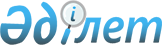 Об утверждении Типовой формы договора об оказании услуг по управлению объектом кондоминиума и содержанию общего имущества объекта кондоминиума, а также форм ежемесячного и годового отчетов по управлению объектом кондоминиума и содержанию общего имущества объекта кондоминиумаПриказ и.о. Министра индустрии и инфраструктурного развития Республики Казахстан от 30 марта 2020 года № 164. Зарегистрирован в Министерстве юстиции Республики Казахстан 1 апреля 2020 года № 20247.       В соответствии с подпунктами 10-6), 10-26) статьи 10-2 Закона Республики Казахстан от 16 апреля 1997 года № 94 "О жилищных отношениях" и со статьей 27 Закона Республики Казахстан от 6 апреля 2016 года "О правовых актах" ПРИКАЗЫВАЮ:      1. Утвердить:       1) типовую форму договора об оказании услуг по управлению объектом кондоминиума и содержанию общего имущества объекта кондоминиума согласно приложению 1 к настоящему приказу.       2) формы ежемесячного и годового отчетов по управлению объектом кондоминиума и содержанию общего имущества объекта кондоминиума согласно приложению к настоящему приказу согласно приложению 2 к настоящему приказу.       2. Признать утратившим силу приказ Министра национальной экономики Республики Казахстан от 20 марта 2015 года № 242 "Об утверждении Типовой формы договора управления объектом кондоминиума" (зарегистрирован в реестре Государственной регистрации нормативных правовых актов Республики Казахстан за № 10574, опубликован в информационно-правовой системе "Әділет" от 03 июня 2015 года).      3. Комитету по делам строительства и жилищно-коммунального хозяйства Министерства индустрии и инфраструктурного развития Республики Казахстан в установленном законодательством порядке обеспечить:      1) государственную регистрацию настоящего приказа в Министерстве юстиции Республики Казахстан;      2) размещение настоящего приказа на интернет-ресурсе Министерства индустрии и инфраструктурного развития Республики Казахстан.      4. Контроль за исполнением настоящего приказа возложить на курирующего вице-министра индустрии и инфраструктурного развития Республики Казахстан.      5. Настоящий приказ вводится в действие по истечении десяти календарных дней после дня его первого официального опубликования.                                                   Типовая форма договора
                     об оказании услуг по управлению объектом кондоминиума
                      и содержанию общего имущества объекта кондоминиума      город _______ № ______ "__" ________ 20 __ года
Собственник квартиры ________________________________________________________________________________
  (Фамилия, имя, отчество (далее – Ф.И.О.), серия, номер документа удостоверяющего
________________________________________________________________________________
личность,
Собственник нежилого помещения _________________________________________________
                                              когда, кем выдан; наименование юридического лица, реквизиты
________________________________________________________________________________
свидетельства о государственной регистрации/перерегистрации) помещения  квартиры)
________________________________________________________________________________
________________________________________________________________________________
________________________________________________________________________________
       (номер квартиры, расположение нежилого помещения, наименование и реквизиты документа, подтверждающего право собственности)
расположенного в объекте кондоминиума по адресу:__________________________________,
в лице _________________________________________________________________________, 
действующего на основании _______________________________________________________
______________________________доверенности, именуемый в дальнейшем "Собственник" и
Председатель объединения собственников имущества, управляющий многоквартирным
жилым домом, управляющая компания, в лице
________________________________________________________________________________
________________________________________________________________________________
                              (Ф.И.О), серия, номер документа удостоверяющего личность
________________________________________________________________________________
________________________________________________________________________________
наименование объединения собственников имущества (далее – ОСИ), управляющей компании, именуемый в дальнейшем "Исполнитель", действующего на основании
________________________________________________________________________________
________________________________________________________________________________
                  (протокола собрания собственников квартир, нежилого помещения) 
в дальнейшем именуемые "Стороны", заключили договор об оказании услуг по управлению
объектом кондоминиума и содержанию общего имущества объекта кондоминиума (далее – 
Договор) о нижеследующем. 1. Предмет и цель договора       1. Настоящий договор заключен в целях реализации Закона Республики Казахстан от 16 апреля 1997 года "О жилищных отношениях", а также в целях обеспечения управления объектом кондоминиума и содержания общего имущества объекта кондоминиума.       2. Передача прав по управлению объекта кондоминиума и содержания общего имущества объекта кондоминиума сопровождается предоставлением "Собственником" "Исполнителю" информации, включающей:      1) сведения о зарегистрированных правах на недвижимое имущество и технических характеристиках объекта, принадлежащего собственнику;      2) контактные данные собственника квартиры, нежилого помещения (нанимателя);       3. "Исполнитель" обеспечивает надлежащее управление объектом кондоминиума и содержание общего имущества объектом кондоминиума. Перечень услуг и работ по управлению объектом кондоминиума и содержанию общего имущества объекта кондоминиума, предоставляемых согласно настоящему договору, указан в приложении, являющимся неотъемлемой частью договора. Настоящий перечень может быть изменен на основании решения собрания.  2. Основания заключения Договора управления объектом кондоминиума и содержания общего имущества объекта кондоминиума      4. Основанием заключения настоящего Договора является решение собственников квартир, нежилых помещений, принятого на собрании (протокол ___ № ____ от "__" ____________ 20__ года). 3. Обязанности сторон      5. Обязанности Собственника:      1) своевременно оплачивать расходы на управление объектом кондоминиума и содержание общего имущества объекта кондоминиума, установленные пунктом 3 настоящего договора, в размере, утвержденном на собранием собственников квартир, нежилых помещений, согласно выставленному счету в срок до___числа месяца, следующего за расчетным;      2) допускать в принадлежащее на праве собственности квартиру, нежилое помещение должностных лиц организаций, имеющих право проведения профилактических и ремонтных работ с установками электро-, тепло-, газо-, водоснабжения, водоотведения, для устранения аварий, осмотра инженерного оборудования, приборов учета и контроля;      3) получать разрешение на установку, подключение и использование электробытовых приборов и оборудования мощностью, превышающей технические возможности внутридомовой сети, дополнительных секций приборов отопления, регулирующую и запорную арматуру, изменение имеющихся схем учета поставки коммунальных услуг, использование теплоносителя в системах отопления не по прямому назначению (произведение слива воды из системы и приборов отопления);      4) содействовать сохранности и безопасной эксплуатации общего имущества объекта кондоминиума и помещений, находящихся в индивидуальной (раздельной) собственности;      5) уведомить о передаче в имущественный наем (аренду), принадлежащих ему квартиры, нежилого помещения;      6) участвовать в расходах на управление объектом кондоминиума и содержание общего имущества объекта кондоминиума;       7) нести обязанности, предусмотренные Законом Республики Казахстан от 16 апреля 1997 года "О жилищных отношениях".      6. Обязанности Исполнителя включают:      1) формировать список собственников квартир, нежилых помещений;      2) организовать исполнение решений собрания и Совета дома;      3) размещать в общедоступных местах информацию о принятых собранием и Советом дома решений;      4) заключать и контролировать исполнение договоров об оказании коммунальных услуг на содержание общего имущества объекта кондоминиума с организациями, предоставляющие коммунальные услуги, и по их оплате, а также с субъектами сервисной деятельности по содержанию общего имущества объекта кондоминиума;      5) представлять интересы собственников квартир, нежилых помещений по вопросам управления объектом кондоминиума и содержания общего имущества объекта кондоминиума;      6) обеспечивать сбор взносов на услуги по управлению объектом кондоминиума, а также взносов на содержание и капитальный ремонт общего имущества объекта кондоминиума, от собственников квартир, нежилых помещений и арендаторов;      7) обеспечивать размещение во всех общедоступных местах для всех собственников квартир, нежилых помещений, информацию об организациях (название, контактные телефоны, телефоны аварийных служб), осуществляющих обслуживание общего имущества объекта кондоминиума и поставщиках коммунальных услуг;      8) обеспечивать учет договоров, заключенных для выполнения условий данного Договора;      9) ежемесячно предоставлять всем собственникам квартир, нежилых помещений информацию о движении денег по текущему счету и расходовании денег на управление объектом кондоминиума и содержание общего имущества объекта кондоминиума путем размещения информации в общедоступном месте, определенном собранием;      10) уведомлять о предстоящем капитальном ремонте общего имущества объекта кондоминиума, ремонте мест общего пользования в объекте кондоминиума, об отключении, испытании или ином изменении режима работы инженерных сетей;      11) в случае прекращения Договора передать имеющуюся в его распоряжении техническую (копии проектно-сметной документации (без сметного раздела), исполнительной технической документации, ауты приемки объекта в эксплуатацию с приложениями, инструкций по эксплуатации и паспорта технологического оборудования многоквартирного жилого дома (далее – МЖД) (оригиналы), финансовой и технической документации на МЖД и иные связанные с эксплуатацией и содержанием общего имущества объекта кондоминиума документов, печати (при ее наличии), ключей от помещений, входящих в состав общего имущества объекта кондоминиума, электронных кодов доступа к оборудованию, входящему в состав общего имущества объекта кондоминиума и иных технических средств и оборудования, необходимых для эксплуатации МЖД;       12) исполнять обязанности, предусмотренные Законом Республики Казахстан от 16 апреля 1997 года "О жилищных отношениях" и иными законодательствами Республики Казахстан в сфере жилищных отношений. 4. Права Сторон      7. Собственник имеет право:      1) требовать от Исполнителя перерасчета платежей за предоставленные услуги в связи с некачественным или несвоевременным предоставлением таких услуг, исходя из положений настоящего договора;      2) требовать возмещения убытков, понесенных по вине Исполнителя;      3) получать ежегодный и ежемесячный отчет от Совета дома;      4) требовать от Исполнителя информацию о движении денег по банковскому счету, средств на управление объектом кондоминиума и содержание общего имущества объекта кондоминиума;      8. Исполнитель имеет право:      1) заключать договоры с физическими и юридическими лицами на выполнение работ, услуг в целях исполнения обязанностей, предусмотренных настоящим договором по согласованию с Советом дома;      2) требовать возмещения убытков, понесенных им в результате нарушения Собственником обязательств по платежам, и убытки, причиненные Собственником из-за невыполнения условий настоящего договора;      3) в случае возникновения аварийной ситуации в квартире, нежилых помещений, находящихся в собственности физических или юридических лиц, грозящей повреждением имущества других Собственников (при отсутствии Собственников, сведений о месте их работы, постоянном месте жительства либо нахождении в момент аварии), принять меры по минимизации наносимого ущерба всеми возможными средствами;      4) требовать от Собственника возмещения затрат на ремонт поврежденного по его вине общего имущества;      5) на условиях, определенных собранием собственников квартир, нежилых помещений, пользоваться переданными служебными помещениями и другим имуществом в соответствии с их назначением;       6) использовать денежные средства, находящиеся на текущем и (или) сберегательном счете объекта кондоминиума в соответствии с их целевым назначением и решением собрания собственников, оформленным в соответствии с требованием Закона Республики Казахстан от 16 апреля 1997 года "О жилищных отношениях";      7) выступать в роли заказчика и выбирать субъектов сервисной деятельности для содержания общего имущества объекта кондоминиума. 5. Ответственность сторон      9. При нарушении Собственником требований пункта 5 настоящего договора или систематическом нарушении им прав и интересов других собственников квартир, нежилых помещений Исполнитель через тридцать календарных дней после предупреждения Собственника вправе обратиться в соответствующие уполномоченные органыю.      В случае невыполнения Собственником обязательств, предусмотренных пунктом 5 настоящего Договора, последний несет ответственность перед Исполнителем и третьими лицами за все последствия, возникшие в результате аварийных и (или) чрезвычайных ситуаций в квартире, нежилом помещении.      10. Ответственность Исполнителя:      неисполнение или ненадлежащее исполнение обязательств, предусмотренных пунктом 6 настоящего Договора, влечет ответственность перед собственниками квартир, нежилых помещений и третьими лицами, установленную действующим законодательствами Республики Казахстан. 6. Особые условия      11. Исполнитель приступает к выполнению настоящего договора со дня его подписания.      12. Затраты, связанные с выполнением Исполнителем не оговоренных настоящим договором работ, в том числе возникших по объективным причинам, связанных с изменением тарифов, аварийными и (или) чрезвычайными ситуациями, произошедшими не по вине Исполнителя, возмещаются Собственником дополнительно.      13. Изменение перечня услуг и работ по управлению объектом кондоминиума и содержания общего имущества объекта кондоминиума, а также расторжения настоящего Договора возможно по согласованию Сторон и подлежит оформлению в виде дополнительного соглашения к настоящему договору.      14. Споры между сторонами разрешаются путем переговоров, в случае не достижения согласия в судебном порядке по месту нахождения МЖД.      15. Настоящий договор составляется в двух экземплярах на казахском и русском языках. 7. Подписи и адреса сторон Перечень услуг и работ по управлению объектом кондоминиума и содержанию общего имущества объекта кондоминиума      *Примечание: по решению собственников квартир, нежилых помещений на собрании. Форма ежемесячного отчета по управлению объектом кондоминиума и содержанию общего имущества объекта кондоминиума Ежемесячный отчет
по управлению объектом кондоминиума и содержанию общего имущества объекта кондоминиума
за период с "__"______ 20__ года по "___"_______ 20__ года      Местонахождение многоквартирного жилого дома (адрес):_________________________
Форма управления объектом кондоминиума: _____________________________________
(указать необходимое, объединение собственников имущества или простое товарищество)
Наименование организации, осуществляющей управление объектом кондоминиума,
юридический адрес: __________________________________________________________      * Расходование денег, накопленных на сберегательном счете на капитальный ремонт,
осуществляется только по решению собрания
Бухгалтер: _______________________________________________________
                         (Ф.И.О., подпись, М.П.)
Председатель ОСИ (далее – объединение собственников имущества), доверенное лицо ПТ,
(управляющий МЖД или управляющая компания): ________________________________
                                                 (Ф.И.О., подпись, МП)
Совет дома:___________________________________________________
(Ф.И.О., подпись, МП) Форма годового отчета по управлению объектом кондоминиума и содержанию общего имущества объекта кондоминиума Годовой отчет
по управлению объектом кондоминиума и содержанию общего имущества объекта кондоминиума
за период с "__"______ 20___ года по "___"_______ 20___ года      Местонахождение многоквартирного жилого дома:________________________________
Форма управления объектом кондоминиума: _____________________________________
(указать необходимое, объединение собственников имущества или простое товарищество)
Наименование организации, осуществляющий управление объектом кондоминиума,
юридический адрес:___________________________________________________________      Расходы (с предоставлением подтверждающих копий актов
выполненных работ по заключенным договорам) по содержанию и ремонту
общего имущества объекта кондоминиума.
Бухгалтер: ___________________________________________________________________
                               (Ф.И.О., подпись, М.П.)
Председатель ОСИ, доверенное лицо ПТ,
(управляющий МЖД или управляющая компания): ________________________________
                                                 (Ф.И.О., подпись, МП)
Совет дома:__________________________________________________________________
                               (Ф.И.О., подпись, МП)© 2012. РГП на ПХВ «Институт законодательства и правовой информации Республики Казахстан» Министерства юстиции Республики Казахстан      Исполняющий обязанности
Министра индустрии и
инфраструктурного развития
Республики Казахстан       Исполняющий обязанности
Министра индустрии и
инфраструктурного развития
Республики Казахстан К. УскенбаевПриложение 1 к приказу
от 30 марта 2020 года № 164Приложение 1 к приказу
от 30 марта 2020 года № 164Приложение 1 к приказу
от 30 марта 2020 года № 164СобственникИсполнительИсполнитель_____________________ФИО______________________ ФИО, должность______________________ ФИО, должностьИИН _______________________БИН ______+_________БИН ______+_________№ удостоверения личности___БИК __________________БИК __________________АдресадресадресКонтактные телефоныКонтактные телефоныКонтактные телефоныАдрес электронной почтыАдрес электронной почтыАдрес электронной почтыПриложение
к Типовой форме договора
об оказании услуг по управлению
объектом кондоминиума
и содержанию общего имущества
объекта кондоминиумаПриложение
к Типовой форме договора
об оказании услуг по управлению
объектом кондоминиума
и содержанию общего имущества
объекта кондоминиума№Мероприятия Периодичность  1. Управление объектом кондоминиума, в том числе:
1) оплата труда за ведение бухгалтерского учета, статистической и налоговой отчетности;
2) оплата труда за управление объектом кондоминиума;
3) банковские услуги;
4) оплата за расчетно-кассовое обслуживание;
5) расходы на содержание офиса (аренда, связь, канцелярские товары, оргтехника и ее содержание)2.Дератизация, дезинсекция, дезинфекция подвальных помещений, паркингов и других мест общего пользования объекта кондоминиума 3. техническое обслуживание, локализация аварийных случаев общедомовых инженерных систем (отопления, горячего и холодного водоснабжения, водоотведения, электроснабжения, газоснабжения, вентиляции) и оборудования объекта кондоминиума;4.подготовка общедомовых инженерных систем и оборудований к весенне-летнему и зимнему периодам;5.обеспечение санитарного состояния мест общего пользования объекта кондоминиума6.обеспечение санитарного состояния земельного участка придомовой территории объекта кондоминиума (озеленение (посадка, уход, обрезка зеленых насаждений и газонов), санитарная очистка мусоропровода, очистка выгребных ям, уборка и побелка дворовых уборных, уборка листьев, снега и наледи, в том числе с крыши);7.сервисное обслуживание и поверка общедомовых приборов учета;8.противопожарные мероприятия, включая содержание противопожарного оборудования, приобретение и зарядку огнетушителей, осуществление специальных надписей, указателей, оформление планов и схем эвакуации и тому подобное, за исключением приобретения и установки систем противопожарной сигнализации и пожаротушения;9.Оплата коммунальных услуг, потребленных на содержание общего имущества объекта кондоминиума10.Обеспечение безопасной эксплуатации опасных технических устройств, текущему ремонту и локализации аварийных случаев (обслуживание лифтов)*Приложение 2 к приказу
от 30 марта 2020 года № 164Форма"___"______ 20__ г.№НаименованиеСумма, тенге1.Остаток на текущем счете в банке второго уровня______________ (наименование банка), на который перечисляются взносы (платежи) собственников квартир, нежилых помещений2.Остаток на сберегательном счете в банке второго уровня ______________(наименование банка), на
который перечисляются взносы (платежи) собственников квартир, нежилых помещений3.Задолженность по обязательным ежемесячным взносам собственников квартир, нежилых помещений на управление объекта кондоминиума и содержание общего имущества объекта кондоминиума4.Задолженность по обязательным ежемесячным взносам собственников квартир, нежилых помещений для накоплений сумм на капитальный ремонт5.Всего поступлений, в том числе:5.1.Ежемесячные взносы (платежи) собственников квартир, нежилых помещений на управление объекта кондоминиума и содержание общего имущества объекта кондоминиума5.2.Взносы собственников квартир, нежилых помещений для накопления сумм на капитальный ремонт общего имущества объекта кондоминиума или отдельных его частей (сберегательный счет)5.3.Плата за сданное в имущественный (найм) аренду общее имущество5.4.Целевые взносы, вносимые собственниками квартир, нежилых помещений, не предусмотренные в смете расходов на управление объекта кондоминиума и содержание общего имущества объекта кондоминиума5.5.Иные поступления (добровольные, частные инвестиции и т.д.)6.Всего расходов, в том числе:6.1.Расходы по управлению объектом кондоминиума, в том числе:6.1.1Оплата труда за ведение бухгалтерского учета, статистической и налоговой отчетности6.1.2Оплата труда за управление объектом кондоминиума6.1.3Обязательные платежи в бюджет (налоги, отчисления и другое)6.1.4Банковские услуги6.1.5Оплата за расчетно-кассовое обслуживание6.1.6Расходы на содержание офиса (аренда, связь, канцелярские товары, оргтехника и ее содержание)6.2Расходы по содержанию общего имущества объекта кондоминиума, в том числе:6.2.1Оплата услуг по договорам субъектам сервисной деятельности, в том числе:"___________________________________" Наименование физического или юридического лица субъекта сервисной деятельности за услуги по дератизации, дезинсекции, дезинфекции подвальных помещений, паркингов и других мест общего пользования"___________________________________" Наименование физического или юридического лица субъекта сервисной деятельности за услуги по техническому обслуживанию, локализации аварийных случаев общедомовых инженерных систем отопления, горячего и холодного водоснабжения, водоотведения и оборудований"___________________________________" Наименование физического или юридического лица субъекта сервисной деятельности за услуги по техническому обслуживанию, локализации аварийных случаев общедомовых инженерных систем электроснабжения и оборудований"___________________________________" Наименование физического или юридического лица субъекта сервисной деятельности за услуги по техническому обслуживанию, локализации аварийных случаев общедомовых инженерных систем газоснабжения и оборудований"___________________________________" Наименование физического или юридического лица субъекта сервисной деятельности за услуги по подготовке общедомовых инженерных систем и оборудовании к осенне-зимнему периоду"___________________________________" Наименование физического или юридического лица субъекта сервисной деятельности за услуги по обеспечению санитарного состояния мест общего пользования объекта кондоминиума"___________________________________" Наименование физического или юридического лица субъекта сервисной деятельности за услуги по обеспечению санитарного состояния земельного участка придомовой территории многоквартирного жилого дома (озеленение (посадка, уход, обрезка зеленых насаждений и газонов), санитарная очистка мусоропровода, очистка выгребных ям, уборка и побелка дворовых уборных, уборка листьев, снега и наледи, в том числе с крыши)"___________________________________" Наименование физического или юридического лица субъекта сервисной деятельности за услуги по приобретению, установке, сервисному обслуживанию и поверке общедомовых приборов учета"___________________________________" Наименование физического или юридического лица субъекта сервисной деятельности за услуги по безопасной эксплуатации опасных технических устройств, текущему ремонту и локализации аварийных случаев (обслуживание лифтов)"___________________________________" Наименование физического или юридического лица субъекта сервисной деятельности за услуги по противопожарным мероприятиям"___________________________________" Наименование физического или юридического лица субъекта сервисной деятельности иные расходы6.3Текущий ремонт общего имущества объекта кондоминиума (на основании дефектного акта)6.4.Коммунальные услуги на содержание общего имущества объекта кондоминиума6.5Хозяйственные расходы (приобретение инвентаря, оборудования и другое)6.6Капитальный ремонтФорма"___"______ 20___ г.№НаименованиеСумма, тенгеСумма, тенге№Наименованиепланфакт1.Остаток на текущем счете в банке второго уровня______________ (наименование банка), на который перечисляются взносы (платежи) собственников квартир, нежилых помещений2.Остаток на сберегательном счете в банке второго уровня ______________(наименование банка), на
который перечисляются взносы (платежи) собственников квартир, нежилых помещений3.Задолженность по обязательным ежемесячным взносам собственников квартир, нежилых помещений на управление объекта кондоминиума и содержание общего имущества объекта кондоминиума4.Задолженность по обязательным ежемесячным взносам собственников квартир, нежилых помещений для накоплений сумм на капитальный ремонт5.Всего поступлений, в том числе:5.1Ежемесячные взносы (платежи) собственников квартир, нежилых помещений на управление объекта кондоминиума и содержание общего имущества объекта кондоминиума5.2Взносы собственников квартир, нежилых помещений для накопления сумм на капитальный ремонт общего имущества объекта кондоминиума или отдельных его частей (сберегательный счет)5.3Плата за сданное в аренду (найм) общее имущество5.4.Целевые взносы, вносимые собственниками квартир, нежилых помещений, не предусмотренные в смете расходов на управление объекта кондоминиума и содержание общего имущества объекта кондоминиума5.5Иные поступления (добровольные, частные инвестиции и т.д.)6.Всего расходов, в том числе:6.1Расходы по управлению объектом кондоминиума, в том числе:6.1.1Оплата труда за ведение бухгалтерского учета, статистической и налоговой отчетности6.1.2Оплата труда за управление объекта кондоминиума6.1.3Обязательные платежи в бюджет (налоги, отчисления и другое),в том числе: пенсионный налог  социальный налог  социальные отчисления  медстрахование 6.1.4Банковские услуги6.1.5Оплата за расчетно-кассовое обслуживание6.1.6Расходы на содержание офиса (аренда, связь, канцелярские товары, оргтехника и ее содержание)6.2Расходы по содержанию общего имущества объекта кондоминиума, в том числе:6.2.1Оплата услуг по договорам субъектам сервисной деятельности, в том числе:за услуги по дератизации, дезинсекции, дезинфекции подвальных помещений, паркингов и других мест общего пользованияза услуги по техническому обслуживанию, локализации аварийных случаев, подготовка к сезонной эксплуатации системы центрального отопления (промывка, опрессовка, регулировка, наладка и другие) обслуживание общедомовых инженерных систем отопления, горячего и холодного водоснабжения, водоотведения и оборудований за услуги по техническому обслуживанию, локализации аварийных случаев общедомовых инженерных систем электроснабжения и оборудований  за услуги по техническому обслуживанию, локализации аварийных случаев общедомовых инженерных систем газоснабжения и оборудований подготовка общедомовых инженерных систем и оборудований к осенне-зимнему периодуза услуги по обеспечению санитарного состояния мест общего пользования объекта кондоминиума (влажная уборка, подметание и мытье)за услуги по обеспечению санитарного состояния земельного участка придомовой территории многоквартирного жилого дома (озеленение (посадка, уход, обрезка зеленых насаждений и газонов),
санитарная очистка мусоропровода, 
очистка выгребных ям, уборка и побелка
дворовых уборных, уборка листьев, снега и наледи, в том числе с крыши)за услуги по вывозу снегаза услуги по приобретению, установке, сервисное обслуживание и поверка общедомовых приборов учета за услуги по безопасной эксплуатации опасных технических устройств (обслуживание лифтов) за услуги по противопожарным мероприятияминые мероприятия6.3Текущий ремонт общего имущества объекта кондоминиума (на основании дефектного акта), в том числе6.3.1Ремонт кровельных покрытий, замена элементов внутреннего и наружного водостока6.3.2устранение местных деформаций, ремонт и восстановление поврежденных участков фасада, отмостки, подвала6.3.3ремонт и восстановление разрушенных отдельных элементов общедомовых инженерных систем и оборудование6.4.4иные расходы6.5Коммунальные услуги на содержание общего имущества объекта кондоминиума6.6Хозяйственные расходы (приобретение инвентаря, оборудования и другое)6.7Капитальный ремонт, в том числе:6.7.1Ремонт крыши6.7.1Ремонт подвала6.7.2Ремонт фасада6.7.3Иные расходы